Determining Densities DatasheetRecord your data below.Graph the volume (cm3) vs. mass (g) of your data here. 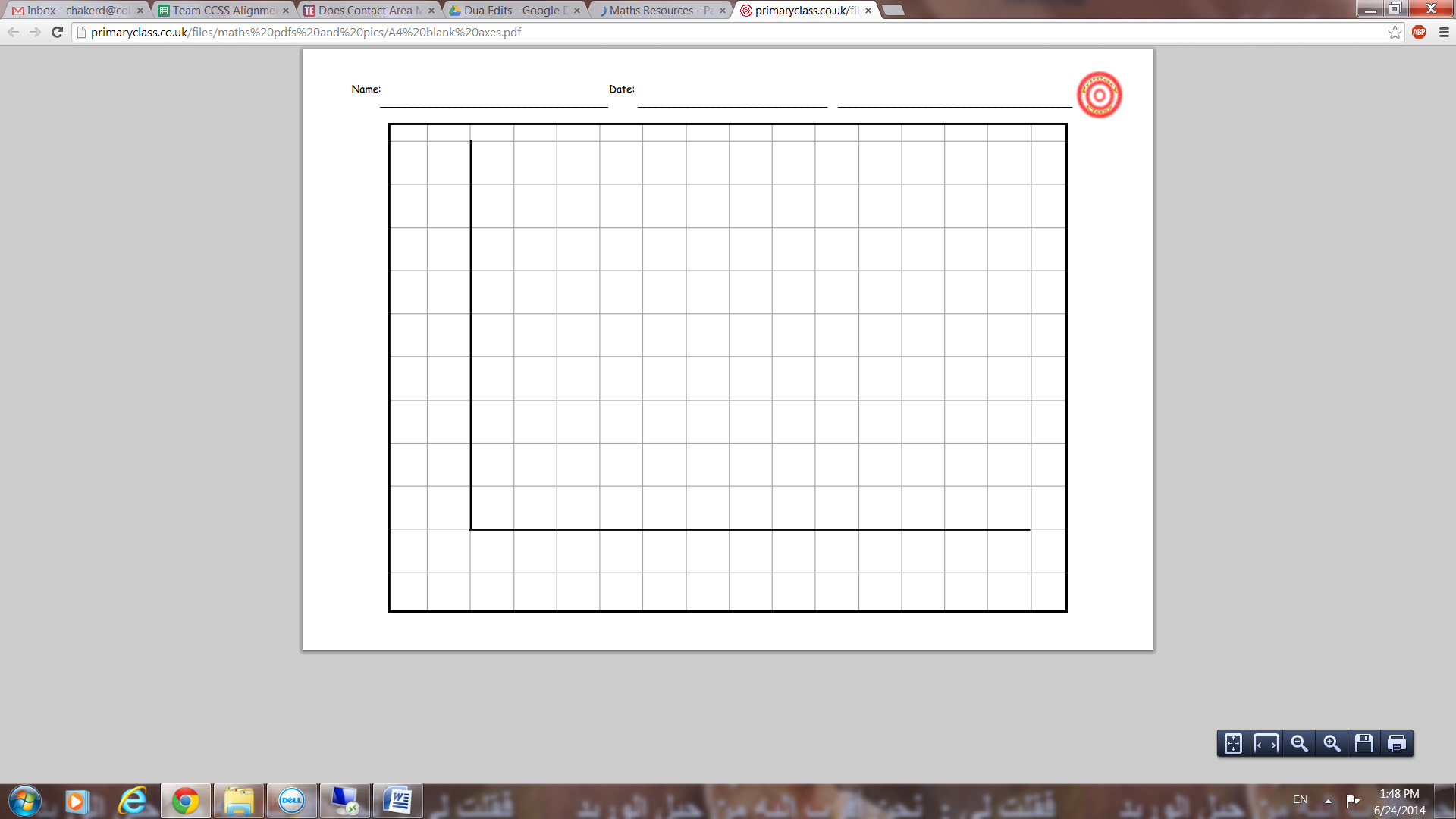 Material/ObjectMassVolumeDensity